 Об осуществлении бюджетными учреждениями Омской области – комплексными центрами социального обслуживания населения –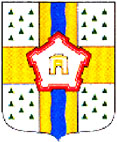 отдельных полномочий Министерства труда и социального развития Омской области по исполнению публичных обязательств перед физическими лицами, подлежащих исполнению в денежной форме, в 2016 годуВ соответствии с постановлением Правительства Омской области от          17 ноября 2010 года № 223-п "О порядке осуществления бюджетным и автономным учреждением Омской области полномочий по исполнению публичных обязательств перед физическим лицом в денежной форме" приказываю:1. Бюджетным учреждениям Омской области – комплексным центрам социального обслуживания населения, в отношении которых функции и полномочия учредителя осуществляет Министерство труда и социального развития Омской области (далее – учреждения), согласно приложению к настоящему приказу осуществлять в 2016 году исполнение следующих публичных обязательств перед физическими лицами, подлежащих исполнению в денежной форме (далее – публичное обязательство):1) предоставление меры социальной поддержки гражданам, находящимся в трудной жизненной ситуации, в виде единовременной денежной выплаты за счет средств областного бюджета, в соответствии с постановлением Правительства Омской области от 11 февраля 2005 года            № 17-п "О мере социальной поддержки гражданам, находящимся в трудной жизненной ситуации, за счет средств областного бюджета";2) предоставление компенсации расходов на приобретение слуховых аппаратов, в том числе с ушными вкладышами индивидуального изготовления и специальными элементами питания, в соответствии с постановлением Правительства Омской области от 13 апреля 2005 года № 40-п                             "О дополнительной мере социальной поддержки отдельных категорий граждан";3) предоставление меры социальной поддержки по оказанию содействия инвалидам, проживающим на территории Омской области, в обустройстве жилых помещений в соответствии с рекомендациями их индивидуальных программ реабилитации в соответствии с постановлением Правительства Омской области от 25 февраля 2013 года № 28-п "Об утверждении Порядка оказания содействия инвалидам в обустройстве жилых помещений".2. Права и обязанности учреждений при осуществлении полномочий                  по исполнению публичных обязательств, в том числе по ведению бюджетного учета, предусмотрены федеральным и областным законодательством.3. За неосуществление или ненадлежащее осуществление полномочий по исполнению публичных обязательств учреждения несут ответственность в соответствии с законодательством.4. Контроль исполнения учреждениями публичного обязательства проводится путем проведения проверок в соответствии с законодательством, а также на основании отчетов учреждений об использовании бюджетных средств, предусмотренных на исполнение публичного обязательства, представляемых ежеквартально.5. Департаменту финансово-экономического обеспечения Министерства труда и социального развития Омской области обеспечить открытие в:1) Министерстве финансов Омской области лицевого счета Министерству труда и социального развития Омской области как получателю средств областного бюджета, предназначенного для отражения операций по исполнению учреждениями публичных обязательств, указанных в пункте 1 настоящего приказа;2) Управлении Федерального казначейства по Омской области лицевых счетов учреждениям, предназначенных для отражения операций по исполнению публичных обязательств, указанных в пункте 1 настоящего приказа, в случаях, предусмотренных федеральным законодательством.6. Учреждениям в течение пяти рабочих дней со дня получения копии настоящего приказа представить в Министерство финансов Омской области, Управление Федерального казначейства по Омской области документы, необходимые для открытия лицевых счетов в соответствии с федеральным и областным законодательством.7. Отделу документооборота департамента информационных технологий и документооборота Министерства труда и социального развития Омской области в течение 2 рабочих дней со дня подписания настоящего приказа обеспечить представление его полного текста в виде электронной копии в Главное управление информационных технологий и связи Омской области в целях размещения (опубликования) на официальном интернет-портале правовой информации (www.pravo.gov.ru) в информационно-телекоммуникационной сети "Интернет".8. Контроль исполнения настоящего приказа оставляю за собой.Министр                                                                                            В.В. КуприяновПервый заместитель Министра труда исоциального развития Омской области                                              С.В. ДобрыхЗаместитель Министра труда исоциального развития Омской области                                            Л.Н. НагорнаяПриложениек приказу Министерства труда исоциального развития Омской областиот _______________________№ _____ПЕРЕЧЕНЬбюджетных учреждений Омской области – комплексных центровсоциального обслуживания населения, в отношении которыхфункции и полномочия учредителя осуществляет Министерствотруда и социального развития Омской области № п/пНаименование бюджетного учреждения Омской области – комплексного центра социального обслуживания населения (далее соответственно – БУ, КЦСОН), в отношении которого функции и полномочия учредителя осуществляет Министерство труда и социального развития  Омской области12 1 БУ "КЦСОН Азовского немецкого национального района"                   2 БУ "КЦСОН Большереченского района"                                    3 БУ "КЦСОН Большеуковского района"                                     4 БУ "КЦСОН Горьковского района"                                        5 БУ "КЦСОН Знаменского района"                                         6 БУ "КЦСОН Исилькульского района"                                      7 БУ "КЦСОН Калачинского района"                                        8 БУ "КЦСОН Колосовского района"                                        9 БУ "КЦСОН Кормиловского района"                                      10 БУ "КЦСОН Крутинского района"                                        11 БУ "КЦСОН Любинского района"                                         12 БУ "КЦСОН Марьяновского района"                                      13 БУ "КЦСОН Москаленского района"                                      14 БУ "КЦСОН Муромцевского района"                                      15 БУ "КЦСОН Называевского района"                                      16 БУ "КЦСОН Нижнеомского района"                                       17 БУ "КЦСОН Нововаршавского района"                                    18 БУ "КЦСОН Одесского района"                                          19 БУ "КЦСОН Оконешниковского района"                                   20 БУ "КЦСОН Омского района"                                            21 БУ "КЦСОН Павлоградского района"                                     22 БУ "КЦСОН Полтавского района"                                        23 БУ "КЦСОН Русско-Полянского района"                                  24 БУ "КЦСОН "Бережок" Саргатского района"                              25 БУ "КЦСОН Таврического района"                                       26 БУ "КЦСОН Седельниковского района"                                   1227 БУ "КЦСОН "Надежда" Тарского района"                                 28 БУ "КЦСОН Тевризского района"                                        29 БУ "КЦСОН "Ивушка" Тюкалинского района"                              30 БУ "КЦСОН Усть-Ишимского района"                                     31 БУ "КЦСОН Черлакского района"                                        32 БУ "КЦСОН Шербакульского района"                                     33 БУ "КЦСОН "Пенаты" Центрального административного округа"            34 БУ "КЦСОН "Любава" Советского административного округа"              35 БУ "КЦСОН "Вдохновение" Октябрьского административного округа"       36 БУ "КЦСОН "Сударушка" Кировского административного округа"           37 БУ "КЦСОН "Рябинушка" Центрального административного округа"         38 БУ "КЦСОН "Родник" Ленинского административного округа"              